Акция « Знамя Победы»12 марта в нашей школе прошла акция                            « Знамя Победы»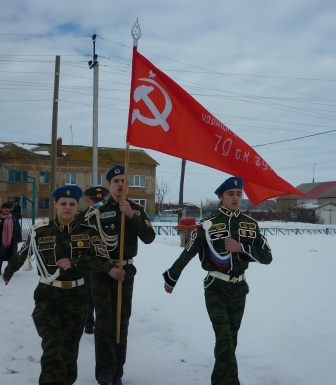 Встреча Знамени Победы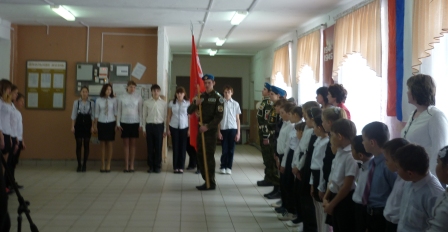 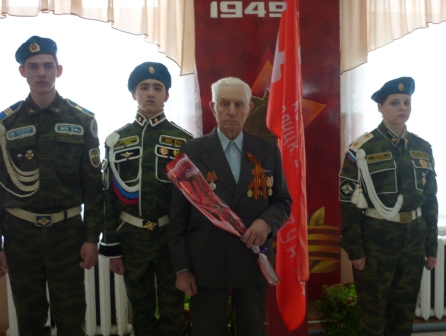  У нас в гостях Павлов В.Т. – труженик тыла   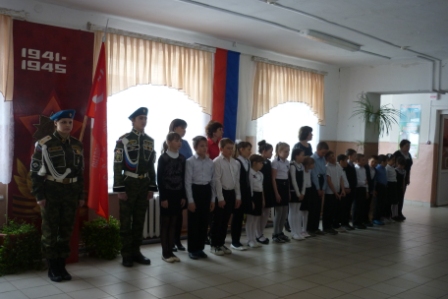 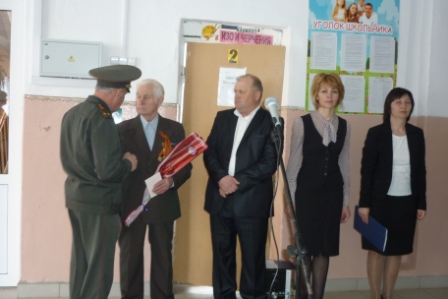 Награждение 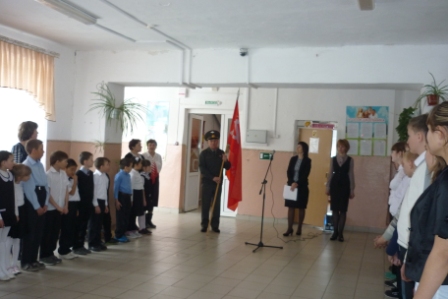 Передача Знамени Победы